Зарегистрировано в Минюсте России 14 апреля 2016 г. N 41802МИНИСТЕРСТВО СТРОИТЕЛЬСТВА И ЖИЛИЩНО-КОММУНАЛЬНОГОХОЗЯЙСТВА РОССИЙСКОЙ ФЕДЕРАЦИИПРИКАЗот 25 декабря 2015 г. N 937/прОБ УТВЕРЖДЕНИИ ТРЕБОВАНИЙК ОФОРМЛЕНИЮ ПРОТОКОЛОВ ОБЩИХ СОБРАНИЙ СОБСТВЕННИКОВПОМЕЩЕНИЙ В МНОГОКВАРТИРНЫХ ДОМАХ И ПОРЯДКА ПЕРЕДАЧИ КОПИЙРЕШЕНИЙ И ПРОТОКОЛОВ ОБЩИХ СОБРАНИЙ СОБСТВЕННИКОВ ПОМЕЩЕНИЙВ МНОГОКВАРТИРНЫХ ДОМАХ В УПОЛНОМОЧЕННЫЕ ОРГАНЫИСПОЛНИТЕЛЬНОЙ ВЛАСТИ СУБЪЕКТОВ РОССИЙСКОЙ ФЕДЕРАЦИИ,ОСУЩЕСТВЛЯЮЩИЕ ГОСУДАРСТВЕННЫЙ ЖИЛИЩНЫЙ НАДЗОРВ соответствии с частями 1, 1.1 статьи 46 Жилищного кодекса Российской Федерации (Собрание законодательства Российской Федерации, 2005, N 1, ст. 14; 2009, N 39, ст. 4542; 2015, N 27, ст. 3967, N 48, ст. 6724) приказываю:1. Утвердить:а) Требования к оформлению протоколов общих собраний собственников помещений в многоквартирных домах согласно Приложению N 1 к настоящему приказу;б) Порядок передачи копий решений и протоколов общих собраний собственников помещений в многоквартирных домах в уполномоченные органы исполнительной власти субъектов Российской Федерации, осуществляющие государственный жилищный надзор, согласно Приложению N 2 к настоящему приказу.2. Контроль за исполнением настоящего приказа возложить на заместителя Министра строительства и жилищно-коммунального хозяйства Российской Федерации А.В. Чибиса.МинистрМ.А.МЕНЬПриложение N 1к приказу Министерства строительстваи жилищно-коммунального хозяйстваРоссийской Федерацииот 25 декабря 2015 г. N 937/прТРЕБОВАНИЯК ОФОРМЛЕНИЮ ПРОТОКОЛОВ ОБЩИХ СОБРАНИЙ СОБСТВЕННИКОВПОМЕЩЕНИЙ В МНОГОКВАРТИРНЫХ ДОМАХI. Общие положения1. Настоящие Требования устанавливают порядок оформления протоколов общих собраний собственников помещений в многоквартирных домах (далее соответственно - протокол общего собрания, общее собрание).2. Протокол общего собрания составляется в письменной форме, в сроки, установленные общим собранием, но не позднее чем через десять дней после проведения общего собрания.3. Протокол общего собрания ведется и оформляется секретарем общего собрания, кандидатура которого избирается решением общего собрания.4. Обязательными реквизитами протокола общего собрания являются:а) наименование документа;б) дата и регистрационный номер протокола общего собрания;в) дата и место проведения общего собрания;г) заголовок к содержательной части протокола общего собрания;д) содержательная часть протокола общего собрания;е) место (адрес) хранения протоколов общих собраний и решений собственников помещений в многоквартирном доме по вопросам, поставленным на голосование;ж) приложения к протоколу общего собрания (в случае указания на них в содержательной части протокола общего собрания);з) подпись.II. Требования к оформлению реквизитов протоколаобщего собрания5. Наименование документа - протокол общего собрания собственников помещений в многоквартирном доме.6. Датой протокола общего собрания является дата составления протокола, которая должна соответствовать дате подведения итогов (окончания подсчета голосов) общего собрания.7. Регистрационным номером протокола общего собрания является порядковый номер общего собрания в течение календарного года.8. В качестве места проведения общего собрания указывается адрес, по которому проводилось очное собрание или адрес, по которому передавались оформленные в письменной форме решения собственников помещений в многоквартирном доме при очно-заочном и заочном голосовании. В случае использования государственной информационной системы жилищно-коммунального хозяйства (далее - система) при проведении общего собрания, в качестве места проведения общего собрания указывается адрес многоквартирного дома. В качестве даты проведения общего собрания в случае, если оно продолжалось несколько дней, указывается дата начала и дата окончания общего собрания. Место и дата проведения общего собрания, указанные в протоколе, должны соответствовать адресу и дате, указанным в сообщении о проведении общего собрания.9. Заголовок к содержательной части должен содержать адрес многоквартирного дома, вид общего собрания (годовое, внеочередное) и форму его проведения (очное, заочное, очно-заочное голосование).10. Содержательная часть протокола общего собрания состоит из двух частей - вводной и основной.11. Вводная часть протокола общего собрания включает в себя следующие сведения:а) об инициаторе общего собрания: для юридических лиц указывается полное наименование и основной государственный регистрационный номер (далее - ОГРН) юридического лица в соответствии с его учредительными и регистрационными документами; для физических лиц указывается полностью фамилия, имя, отчество (при наличии) в соответствии с документом, удостоверяющим личность гражданина, номер помещения, собственником которого является физическое лицо и реквизиты документа, подтверждающего право собственности на указанное помещение;б) о лице, председательствующем на общем собрании, секретаре общего собрания, лицах, проводивших подсчет голосов, - за исключением случая, когда вопрос об избрании указанных лиц включен в повестку дня общего собрания;в) о лицах, принявших участие в общем собрании (далее - присутствующие) и приглашенных для участия в нем (далее - приглашенные);г) об общем количестве голосов собственников помещений в многоквартирном доме;д) о количестве голосов собственников помещений в многоквартирном доме, принявших участие в голосовании на общем собрании;е) об общей площади жилых и нежилых помещений в многоквартирном доме;ж) о повестке дня;з) о наличии или отсутствии кворума общего собрания.12. Сведения о лицах, присутствующих на общем собрании, указываются после слова "Присутствующие" и включают в себя:а) для физических лиц - фамилию, имя, отчество (при наличии) собственника помещения в многоквартирном доме и (или) его представителя (в случае участия в общем собрании), указываемые в соответствии с документом, удостоверяющим личность гражданина, номер помещения в многоквартирном доме, собственником которого является физическое лицо и реквизиты документа, подтверждающего право собственности на указанное помещение, количество голосов, которыми владеет соответствующее лицо, наименование и реквизиты документа, удостоверяющего полномочия представителя собственника помещения в многоквартирном доме (в случае участия в общем собрании), подпись указанных лиц;б) для юридических лиц - полное наименование и ОГРН юридического лица в соответствии с его учредительными и регистрационными документами, наименование и реквизиты документа, подтверждающего право собственности на помещение в многоквартирном доме, количество голосов, которым владеет соответствующее лицо, фамилию, имя, отчество (при наличии) представителя юридического лица, указываемые в соответствии с документом, удостоверяющим личность гражданина, наименование и реквизиты документа, удостоверяющего полномочия представителя юридического лица, подпись данного лица.13. Если лиц, присутствующих на общем собрании, более пятнадцати, информация о них может быть оформлена в виде списка, в котором сведения о присутствующих указываются в соответствии с пунктом 12 настоящих Требований, который является обязательным приложением к протоколу общего собрания. В этом случае в протоколе общего собрания после указания на общее количество присутствующих делается отметка "Список прилагается, приложение N ____".14. Сведения о лицах, являющихся приглашенными для участия в общем собрании, указываются после слова "Приглашенные" и включают в себя:а) для физических лиц - фамилию, имя, отчество (при наличии) лица или его представителя (в случае участия в общем собрании), указываемые в соответствии с документом, удостоверяющим личность гражданина, наименование и реквизиты документа, удостоверяющего полномочия представителя собственника помещений в многоквартирном доме (в случае участия в общем собрании), цель участия данного лица в общем собрании и его подпись;б) для юридических лиц - полное наименование и ОГРН юридического лица в соответствии с его учредительными и регистрационными документами, фамилию, имя, отчество (при наличии) представителя юридического лица, указываемые в соответствии с документом, удостоверяющим личность гражданина, наименование и реквизиты документа, удостоверяющего полномочия представителя юридического лица, цель участия данного лица в общем собрании и его подпись.15. Текст основной части протокола общего собрания состоит из повестки дня и отдельных разделов по количеству вопросов повестки дня общего собрания. В повестке дня общего собрания указывается вопрос или вопросы, являющиеся предметом рассмотрения на общем собрании в соответствии с уведомлением о проведении общего собрания. Если вопросов несколько, они нумеруются и располагаются в порядке обсуждения.16. Вопросы повестки дня общего собрания должны формулироваться предельно точно, ясно, отражать суть обсуждаемых вопросов и не допускать двоякого толкования. В случае если формулировка вопроса, по которому принимается решение на общем собрании, предусмотрена законодательством Российской Федерации, в протоколе указывается соответствующая формулировка. Не допускается включать в повестку дня общего собрания пункт "Разное", а также объединять в одной формулировке разные по содержанию вопросы. В случае если предметом вопроса, включенного в повестку дня, является рассмотрение какого-либо документа, указываются полное наименование и реквизиты данного документа.17. Текст протокола общего собрания излагается от третьего лица множественного числа ("слушали", "выступили", "постановили", "решили").18. Текст каждого раздела протокола общего собрания состоит из трех частей:а) часть 1 - "СЛУШАЛИ", в которой указывается фамилия, имя, отчество (при наличии) выступающего, номер и формулировка вопроса в соответствии с повесткой дня, краткое содержание выступления или ссылка на прилагаемый к протоколу документ, содержащий текст выступления. Номер и формулировка вопроса в соответствии с повесткой дня проставляется перед словом "СЛУШАЛИ";б) часть 2 - "ПРЕДЛОЖЕНО", в которой указывается краткое содержание предложения по рассматриваемому вопросу, по которому будет проводиться принятие решения и голосование. При этом предложение формулируется предельно точно, ясно, должно отражать суть обсуждаемого вопроса и не допускать двоякого толкования. В случае если формулировка вопроса, по которому принимается решение на общем собрании, предусмотрена законодательством Российской Федерации, в протоколе указывается соответствующая формулировка;в) часть 3 - "РЕШИЛИ (ПОСТАНОВИЛИ)", в которой указываются решения, принятые по каждому вопросу повестки дня, выраженные формулировками "за", "против" или "воздержался" с указанием номера и формулировки вопроса в соответствии с повесткой дня, количества голосов, отданных за различные варианты голосования. Решение может содержать один или несколько пунктов, каждый из которых нумеруется.19. Обязательными приложениями к протоколу общего собрания являются:а) реестр собственников помещений в многоквартирном доме, содержащий сведения обо всех собственниках помещений в многоквартирном доме с указанием фамилии, имени, отчества (при наличии) собственников - физических лиц, полного наименования и ОГРН юридических лиц, номеров принадлежащих им помещений, и реквизитов документов, подтверждающих права собственности на помещения, количества голосов, которым владеет каждый собственник помещения в многоквартирном доме;б) сообщение о проведении общего собрания, оформленное в соответствии с пунктом 5 статьи 45, пунктом 4 статьи 47.1 Жилищного кодекса Российской Федерации (Собрание законодательства Российской Федерации, 2005, N 1, ст. 14; 2014, N 30, ст. 4264; 2015, N 27, ст. 3967, N 48, ст. 6724), на основании которого проводится общее собрание;в) реестр вручения собственникам помещений в многоквартирном доме сообщений о проведении общего собрания, содержащий сведения о собственниках помещений в многоквартирном доме (представителях собственников), которым направлены сообщения, и способе направления сообщений, дате их получения собственниками помещений в многоквартирном доме (представителями собственников), за исключением случая, при котором решением общего собрания предусмотрено, что сообщение о проведении общего собрания размещается в помещении данного дома, определенном таким решением и доступном для всех собственников помещений в данном доме;г) список собственников помещений в многоквартирном доме, присутствовавших на общем собрании, содержащий сведения о собственниках помещений в многоквартирном доме (представителях собственников), предусмотренные пунктом 12 настоящих Требований;д) доверенности (или их копии) или иные документы (их копии), удостоверяющие полномочия представителей собственников помещений в многоквартирном доме, присутствовавших на общем собрании;е) документы, по которым в ходе рассмотрения вопросов, включенных в повестку дня и поставленных на голосование, принимались решения на общем собрании;ж) решения собственников помещений в многоквартирном доме в случае проведения общего собрания в форме очно-заочного или заочного голосования;з) иные документы или материалы, которые будут определены в качестве обязательного приложения к протоколу общего собрания решением на общем собрании, принятом в установленном порядке.20. Все приложения к протоколу общего собрания подлежат нумерации. Номер приложения, а также указание на то, что документ является приложением к протоколу общего собрания, указывается на первом листе документа.21. Реквизиты подписи протокола общего собрания содержат сведения о фамилии, инициалах лица, председательствующего на общем собрании, секретаря общего собрания, а также лиц, проводивших подсчет голосов, и собственноручную подпись указанных лиц, дату ее проставления. В случае если вопрос об избрании лица, председательствующего на общем собрании, а также лиц, осуществляющих подсчет голосов, включен в повестку дня общего собрания и принято решение об отклонении предложенных кандидатур, реквизиты подписи протокола общего собрания содержат сведения о фамилии, инициалах инициатора проведенного общего собрания.22. В установленных Жилищным кодексом Российской Федерации (Собрание законодательства Российской Федерации, 2005, N 1, ст. 14; 2015, N 48, ст. 6724) случаях протокол общего собрания подписывается также собственниками помещений в многоквартирном доме. В указанном случае реквизит подписи протокола общего собрания, помимо сведений, предусмотренных пунктом 21 настоящих Требований, содержит сведения о фамилии, инициалах собственников помещений, проголосовавших за принятие таких решений, а также собственноручную подпись указанных лиц и дату ее проставления.Приложение N 2к приказу Министерства строительстваи жилищно-коммунального хозяйстваРоссийской Федерацииот 25 декабря 2015 г. N 937/прПОРЯДОКПЕРЕДАЧИ КОПИЙ РЕШЕНИЙ И ПРОТОКОЛОВ ОБЩИХ СОБРАНИЙСОБСТВЕННИКОВ ПОМЕЩЕНИЙ В МНОГОКВАРТИРНЫХ ДОМАХВ УПОЛНОМОЧЕННЫЕ ОРГАНЫ ИСПОЛНИТЕЛЬНОЙ ВЛАСТИ СУБЪЕКТОВРОССИЙСКОЙ ФЕДЕРАЦИИ, ОСУЩЕСТВЛЯЮЩИЕ ГОСУДАРСТВЕННЫЙЖИЛИЩНЫЙ НАДЗОР1. Настоящий Порядок устанавливает требования к осуществлению передачи копий решений и протоколов общих собраний собственников помещений в многоквартирных домах в уполномоченные органы исполнительной власти субъектов Российской Федерации, осуществляющие государственный жилищный надзор (далее - органы государственного жилищного надзора).2. Управляющая организация, правление товарищества собственников жилья, жилищного или жилищно-строительного кооператива, иного специализированного потребительского кооператива обязаны направить копии решений и протоколов общего собрания собственников помещений, представленных им в соответствии с частью 1 статьи 46 Жилищного кодекса Российской Федерации (Собрание законодательства Российской Федерации, 2005, N 1, ст. 14; 2009, N 39, ст. 4542; 2015, N 27, ст. 3967, N 48, ст. 6724) лицом, инициировавшим общее собрание собственников помещений в многоквартирном доме (далее - копии решений, протокола), в орган государственного жилищного надзора субъекта Российской Федерации, на территории которого находится многоквартирный дом, собственники помещений в котором проводили общее собрание.3. Передача копий решений, протокола осуществляется в течение пяти дней с момента получения управляющей организацией, правлением товарищества собственников жилья, жилищного или жилищно-строительного кооператива, иного специализированного потребительского кооператива от лица, инициировавшего общее собрание собственников помещений в многоквартирном доме, данных копий.Передача копий решений, протокола должна осуществляться способами, позволяющими подтвердить факт и дату ее получения органом государственного жилищного надзора, а также путем размещения в государственной информационной системе жилищно-коммунального хозяйства (далее - система) электронных образов решений, протокола в электронной форме.4. Копии решений, протокола считаются переданными в случае, когда электронный образ решений, протокола находится в открытом доступе и доступен для обозрения в системе, а также при передаче копий решений, протокола иным способом, кроме размещения в системе, - в случае наличия у управляющей организации, правления товарищества собственников жилья, жилищного или жилищно-строительного кооператива, иного специализированного потребительского кооператива документа, подтверждающего факт и дату их передачи в орган государственного жилищного надзора.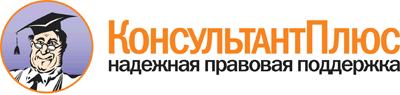  Приказ Минстроя России от 25.12.2015 N 937/пр
"Об утверждении Требований к оформлению протоколов общих собраний собственников помещений в многоквартирных домах и Порядка передачи копий решений и протоколов общих собраний собственников помещений в многоквартирных домах в уполномоченные органы исполнительной власти субъектов Российской Федерации, осуществляющие государственный жилищный надзор"
(Зарегистрировано в Минюсте России 14.04.2016 N 41802) Документ предоставлен КонсультантПлюс

www.consultant.ru 

Дата сохранения: 19.01.2017 
 